ГЛАВА ГОРОДА ЭЛИСТЫПОСТАНОВЛЕНИЕ21 марта 2016 года                  № 14                                     г.  ЭлистаО награждении нагрудным знаком«За заслуги перед городом Элистой»За многолетний добросовестный труд и в связи с празднованием Дня работников торговли, бытового обслуживания населения и жилищно-коммунального хозяйства наградить нагрудным знаком  «За заслуги перед городом Элистой»:Глава города Элисты                                              В. НамруевПРОТОКОЛЗАСЕДАНИЯ КОМИССИИ ПО НАГРАДАМ ПРИ ГЛАВЕ ГОРОДА ЭЛИСТЫ«21» марта 2016 года             № 4                                     г. ЭлистаПрисутствовали: Мальмаков И.П. – Председатель комиссииАрясова О.Н.- заместитель Председателя комиссииЧлены комиссии: Летуева Б.Б., Убушаева Л.М.Мацекова Н.В. – секретарь комиссииПовестка дня:1. Награждение нагрудным знаком «За заслуги перед городом Элистой».СЛУШАЛИ: Арясову О.Н. – руководителя Аппарата Элистинского городского Собрания – заместителя Председателя комиссии:Уважаемые коллеги! В проект повестки заседания включен один вопрос. У кого есть предложения по повестке? Замечаний и предложений нет. Ставлю вопрос на голосование. Кто за данный проект повестки? Против? Воздержался?ПРОГОЛОСОВАЛИ: единогласно.РЕШИЛИ: Утвердить повестку дня.СЛУШАЛИ: Летуеву Б.Б. СЛУШАЛИ: Мацекову Н.В.ПРОГОЛОСОВАЛИ:  единогласно.РЕШИЛИ: Наградить нагрудным знаком «За заслуги перед городом Элистой» Сухинину Татьяну Ивановну. Председатель комиссии:                                      И.П. МальмаковСекретарь комиссии:                                            Н.В. МацековаПротокол вручения №  Нагрудного знака«За заслуги перед городом Элистой»г. Элиста                                                                  «     » марта 2016 годаМною,   Главой города ЭлистыНамруевым Вячеславом Хозыковичемвручен  нагрудный знак «За заслуги перед городом Элистой»:              М.П.                                                 ________________ В.Х. Намруев«____»____________2015 года                                                       №_______Директору - главному редактору                                                                             МУ «Редакция газеты                                                               «Элистинская панорама»     Г.Н. ЗахаровойУважаемая Гиляна Николаевна!Прошу Вас опубликовать в ближайшем номере газеты Постановление   Главы города Элисты № 3 от 27 января 2014 года «О награждении нагрудным знаком «За заслуги перед городом Элистой» Будаева Валерия Кютеровича – директора МБУ «Городское зеленое хозяйство», депутата Элистинского городского Собрания четвертого созыва.Приложение на .      В. НамруевСУХИНИНУТатьянуИвановну-Индивидуального предпринимателя.  ФИО, должностьДата и номер постановления о награжденииСУХИНИНОЙ Татьяне Ивановне- индивидуальному предпринимателюПостановление Главы города Элисты № 14 от 21.03.2016 года ЭЛСТ БАЛhСНА ТОЛhАЧ, ЭЛСТ БАЛhСНАХУРГИН АХЛАЧ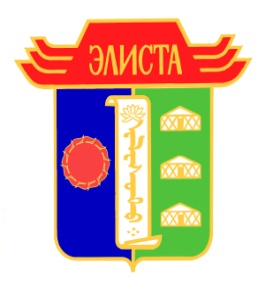 ГЛАВА ГОРОДА ЭЛИСТЫ, ПРЕДСЕДАТЕЛЬЭЛИСТИНСКОГО ГОРОДСКОГО СОБРАНИЯ358000, Республика Калмыкия, г. Элиста, ул. Ленина, д.249, тел. (84722) 4-11-00, 3-47-88, факс (84722) 4-01-52358000, Республика Калмыкия, г. Элиста, ул. Ленина, д.249, тел. (84722) 4-11-00, 3-47-88, факс (84722) 4-01-52358000, Республика Калмыкия, г. Элиста, ул. Ленина, д.249, тел. (84722) 4-11-00, 3-47-88, факс (84722) 4-01-52